SREDA, 15. 4. 2020Danes je sreda in mi se ponovno vidimo ob 10.uri. Prosim pripravi črtasti zvezek, da nam boš prebral/a povedi, ki si jih pisal/a včeraj.DOPOLNILNI POUKPojdi na Moja matematika in rešuj naloge množenja in deljenja.SLOVENŠČINAV delovnem zvezku na strani 65 reši vse štiri naloge. Z reševanjem teh nalog boš preveril /a svoje znanje.ŠPORTMislim, da danes ne bo deževalo zato ti predlagam, da se odpraviš na gozdno olimpijado. Če gozda ni v tvoji bližini pa naloge izvajaj kar na dvorišču!MATEMATIKAPosebej ti pošiljam predstavitev nove snovi – TELESA. Po ogledu reši naloge v delovnem zvezku na strani 99 in 100.*Prilagam ti rešitve za včerajšnje naloge. Morebitne napake popravi.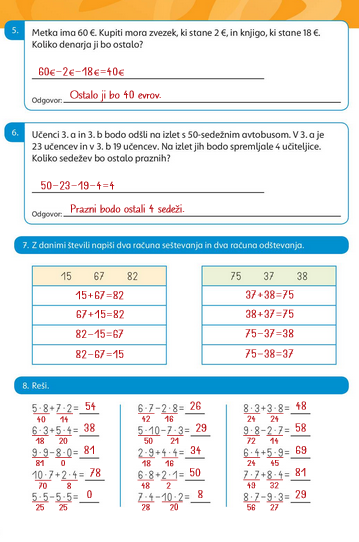 SPOZNAVANJE OKOLJAZa danes in za petek, ko imaš spet na urniku spoznavanje okolja, sem ti pripravila naloge za ponavljanje. Naloge rešuješ USTNO! Preberi vprašanje in ustno odgovarjaj. Če naletiš na težave mi piši ali me pokliči.POČASI  PREBERI VSA VPRAŠANJA IN USTNO ODGOVARJAJ. S TEM BOŠ PONOVIL/A SNOV O  MESTU IN NASELJU, O ČLOVEKU IN O VREMENSKIH POJAVIH.Cilja: Učenec prepozna osnovne dele človeškega telesa.Razume pomen zdravja za človeka in načine ohranjanja zdravja.Cilja: Učenec pozna in opiše vremenska stanja in pojave.Poveže letne čase z vremenskimi pojavi.Katere ustanove so to?Ogledal sem si balet z naslovom Čarobna piščal. _______________Poslala sem pošiljko svoji sestrični, ki živi v Italiji. ______________S šolo smo šli na ogled likovne razstave. _____________________č) Mama je dvignila denar, da mi je plačala šolo v naravi.___________1.nalogaR: 36:4=9   O: Jure je star 9 let.3.nalogaR: 6x7=42   O:  Oče je star 42 let.5.nalogaEva je starejša 4 leta2.nalogaR: 9-2=7   O: Eva je stara 7 let.4.nalogaR: 9:3=3      O: Miha je star 3 leta.6.nalogaJure je mlajši od očeta 33 let.7.nalogaEva je od mame mlajša 29 let.Poimenuj notranje dele telesa.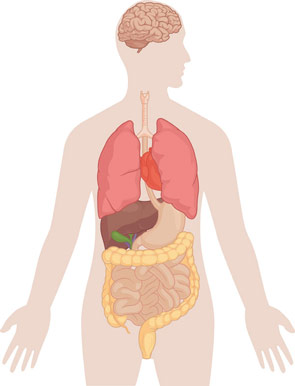 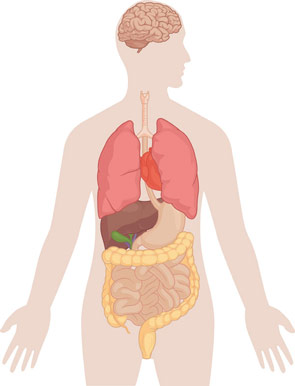 __/__Kaj spada skupaj?Preberi trditve in presodi, kaj je prav in kaj ne.Oko je čutilo za vid. 							   DA	 NE Uho je čutilo za voh. 							    DA	 NE S čutilom za tip zaznavamo bolečino. 				    DA	 NE S čutilom za okus okušamo le sladko in slano. 			    DA	 NE Čutila sprejeta sporočila iz okolja pošiljajo možganom.	    DA	 NE __/__Pogosto slišimo, da je zdravje največje bogastvo. Se ti zdi, da je to res?DA	NEPojasni. _______________________________________________________________________________________________________________/__Kakšno je vreme?Kaj spada k vremenskim pojavom?__/__Naštej oblike padavin. __________________________________________________________________________________________________Katere padavine nastanejo pri tleh? ________________________________/__Kaj je prav in kaj je narobe?Vremenske pojave opazujemo in merimo. 		DA	NEVreme se ne spreminja vsakodnevno. 			DA	NEZ vetrokazom merimo moč vetra. 				DA	NETemperaturo zraka merimo s termometrom. 		DA	NETemperaturo zraka označimo s C. 			DA	NE__/__Kaj spada skupaj?dežemer				naprava za merjenje temperature zrakatermometer			naprava za merjenje moči in hitrosti vetravetromer				naprava za merjenje količine dežja__/__Dopolni.Z vetromerom merimo ________________________.Z dežemerom merimo ___________________________.S termometrom merimo ___________________________.__/__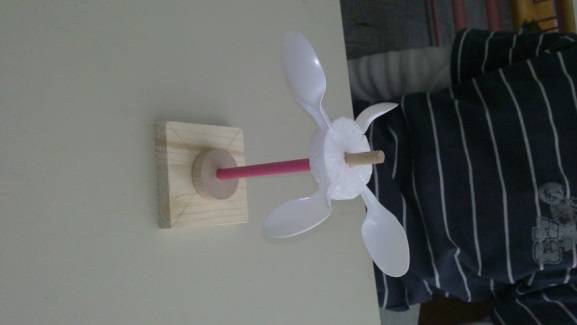 Katera sila deluje na vetromer? _______________________________Kaj vpliva na njegovo gibanje? ____________________________________/__Kateri letni čas prikazuje fotografija? ____________________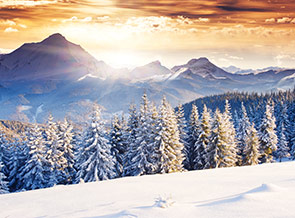 Katere padavine in pojave lahko v tem času opazujemo in merimo?VREMENSKI POJAVI: __________________________________________PADAVINE: __________________________________________________/__Kaj spada skupaj?__/__Poimenuj vremenski pojav in razmisli, kako nastane.Kaj drži in kaj ne?V mestu živi veliko ljudi. 						DA	NEVeliko ljudi se iz vasi v mesto vozi v službo. 			DA	NELjudje na vasi imajo veliko ustanov. 				DA	NENa podeželju so veliki nakupovalni centri. 			DA	NELjudje iz mesta hodijo na podeželje po domače izdelke. 	DA	NENa podeželju je veliko zelenih površin. 				DA	NE__/__Dopolni.Prebivalci mesta se imenujejo.V vasi živijo.V mestih je ustanov ____ kot v vaseh.V mestih je kmetij ____ kot v vaseh.Slovenija je država z ______________ pokrajinami.__/__Naštej vrste pokrajin v Sloveniji. __________________________________________________________/__Naštej ustanove, ki delujejo v tvojem kraju._________________________________________________________Dopolni tabelo.__/__Naštete pojme razvrsti v preglednico glede na to, ali so značilni za vas ali za mesto. __/__Poimenuj vrsto naselja na fotografiji. Besede razvrsti k ustrezni fotografiji. Povej imena pokrajin.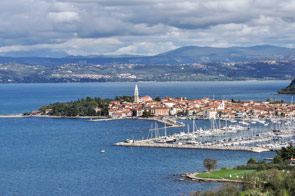 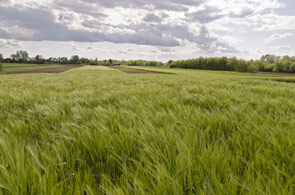 __________________________	__________________________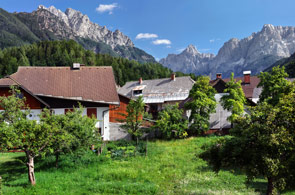 _________________________V kakšni pokrajini živiš ti? ______________________________Kaj je značilno za pokrajino, v kateri živiš?Pojasni, zakaj ljudje iz mesta hodijo na podeželje.____________________________________________________Med počitnicami bi se rad potapljal in lovil morske ribe. Kam bi se lahko odpravil, da bi to doživel? _________________________Katera vrsta pokrajine je to? ____________________________________Kje bi lahko še lovil ribe in se potapljal? _____________________________/__